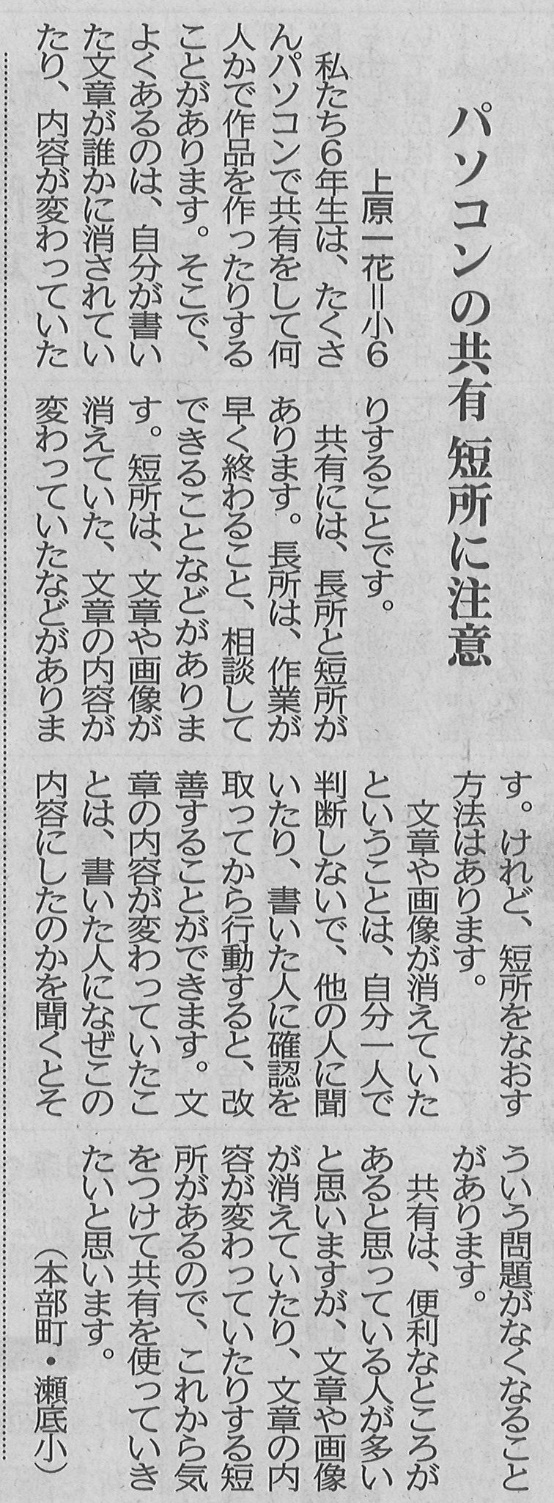 【沖縄タイムス　2022年6月19日（日）掲載】